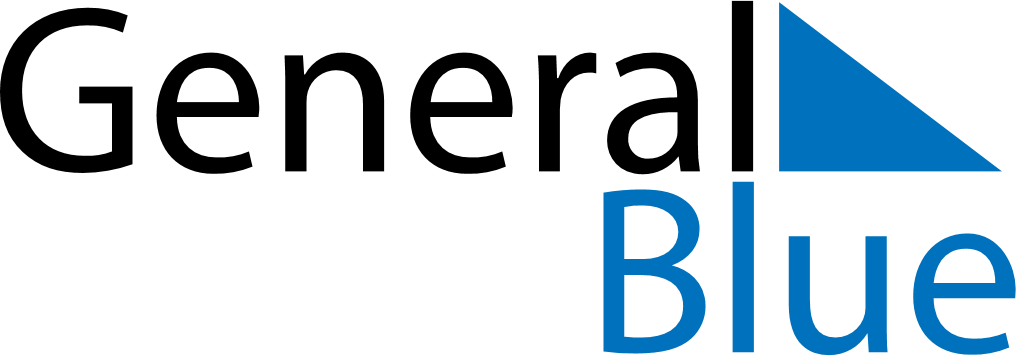 March 2024March 2024March 2024March 2024March 2024March 2024March 2024Iroquois Falls, Ontario, CanadaIroquois Falls, Ontario, CanadaIroquois Falls, Ontario, CanadaIroquois Falls, Ontario, CanadaIroquois Falls, Ontario, CanadaIroquois Falls, Ontario, CanadaIroquois Falls, Ontario, CanadaSundayMondayMondayTuesdayWednesdayThursdayFridaySaturday12Sunrise: 7:04 AMSunset: 6:05 PMDaylight: 11 hours and 1 minute.Sunrise: 7:02 AMSunset: 6:07 PMDaylight: 11 hours and 4 minutes.34456789Sunrise: 7:00 AMSunset: 6:08 PMDaylight: 11 hours and 8 minutes.Sunrise: 6:58 AMSunset: 6:10 PMDaylight: 11 hours and 12 minutes.Sunrise: 6:58 AMSunset: 6:10 PMDaylight: 11 hours and 12 minutes.Sunrise: 6:56 AMSunset: 6:12 PMDaylight: 11 hours and 15 minutes.Sunrise: 6:54 AMSunset: 6:13 PMDaylight: 11 hours and 19 minutes.Sunrise: 6:52 AMSunset: 6:15 PMDaylight: 11 hours and 22 minutes.Sunrise: 6:50 AMSunset: 6:16 PMDaylight: 11 hours and 26 minutes.Sunrise: 6:48 AMSunset: 6:18 PMDaylight: 11 hours and 29 minutes.1011111213141516Sunrise: 7:46 AMSunset: 7:19 PMDaylight: 11 hours and 33 minutes.Sunrise: 7:44 AMSunset: 7:21 PMDaylight: 11 hours and 37 minutes.Sunrise: 7:44 AMSunset: 7:21 PMDaylight: 11 hours and 37 minutes.Sunrise: 7:42 AMSunset: 7:22 PMDaylight: 11 hours and 40 minutes.Sunrise: 7:39 AMSunset: 7:24 PMDaylight: 11 hours and 44 minutes.Sunrise: 7:37 AMSunset: 7:25 PMDaylight: 11 hours and 47 minutes.Sunrise: 7:35 AMSunset: 7:27 PMDaylight: 11 hours and 51 minutes.Sunrise: 7:33 AMSunset: 7:28 PMDaylight: 11 hours and 55 minutes.1718181920212223Sunrise: 7:31 AMSunset: 7:30 PMDaylight: 11 hours and 58 minutes.Sunrise: 7:29 AMSunset: 7:31 PMDaylight: 12 hours and 2 minutes.Sunrise: 7:29 AMSunset: 7:31 PMDaylight: 12 hours and 2 minutes.Sunrise: 7:27 AMSunset: 7:33 PMDaylight: 12 hours and 6 minutes.Sunrise: 7:25 AMSunset: 7:34 PMDaylight: 12 hours and 9 minutes.Sunrise: 7:23 AMSunset: 7:36 PMDaylight: 12 hours and 13 minutes.Sunrise: 7:21 AMSunset: 7:38 PMDaylight: 12 hours and 16 minutes.Sunrise: 7:19 AMSunset: 7:39 PMDaylight: 12 hours and 20 minutes.2425252627282930Sunrise: 7:16 AMSunset: 7:41 PMDaylight: 12 hours and 24 minutes.Sunrise: 7:14 AMSunset: 7:42 PMDaylight: 12 hours and 27 minutes.Sunrise: 7:14 AMSunset: 7:42 PMDaylight: 12 hours and 27 minutes.Sunrise: 7:12 AMSunset: 7:44 PMDaylight: 12 hours and 31 minutes.Sunrise: 7:10 AMSunset: 7:45 PMDaylight: 12 hours and 34 minutes.Sunrise: 7:08 AMSunset: 7:46 PMDaylight: 12 hours and 38 minutes.Sunrise: 7:06 AMSunset: 7:48 PMDaylight: 12 hours and 42 minutes.Sunrise: 7:04 AMSunset: 7:49 PMDaylight: 12 hours and 45 minutes.31Sunrise: 7:02 AMSunset: 7:51 PMDaylight: 12 hours and 49 minutes.